Итоговая контрольная работа 11 класс.Вариант №1Часть АКакие частицы являются носителями в металлах?а) электроны    б) электроны и ионы     в) ионы    г) электроны и дырки.Источник тока с ЭДС 2 В и внутренним сопротивлением 3 Ом замкнут на нагрузочное сопротивление 6 Ом. Ток какой силы течёт через источник?а) 0,22 А    б) 0,67 А   в) 0,33 А    г) 0,17 АПроводник с током 10 А длиной 2 м находится в однородном магнитном поле с индукцией 0,5 Тл, причём направление тока составляет с направлением магнитного поля угол 30º. Чему равна сила со стороны магнитного поля, действующая на проводник?а) 0 Н   б) 5 Н   в) 10 Н    г) 8,7 НДля уменьшения потерь в линии электропередачи при передаче той же мощности в нагрузку можно …а) увеличить сопротивление проводов линииб) увеличить напряжение генераторав) увеличить ток генератораг) перейти от передачи переменного тока к передаче постоянного токаБлизорукость корректируется …а) собирающей линзойб) рассеивающей линзойв) призмойг) плоскопарралельной пластинойИнтерференция света — это … а) отклонение от прямолинейности в распространении световых волнб) зависимость показателя преломления от веществав) перераспределение энергии волн в пространстве при наложении волн друг на другаг) исчезновение преломлённых лучейЧасть ВВ1. Установите соответствие между свойствами света и примерами их проявления.К каждой позиции первого столбца подберите соответствующую позицию второго и запишите в таблицу выбранные цифры под соответствующими буквами.Физические свойстваПримеры проявленияА) корпускулярныеБ) волновые1) фотоэффект2) интерференция3) петля гистерезиса4) односторонняя проводимостьВ2. В результате реакции, возникающей после бомбардировки азота α-частицами, получается кислород и …→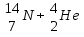 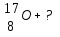 В3. Определите энергию связи ядра радия . Масса ядра радия 226,02435 а.е.м.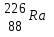 Часть СC1. Определите увеличение, даваемое линзой, фокусное расстояние которого равно 0,13 м, если предмет стоит от неё на 15 см.Итоговая контрольная работа 11 класс.Вариант №2Часть АКакие частицы являются носителями в жидкостях?а) электроны б) электроны и ионыв) ионы г) электроны и дырки.Источник тока с ЭДС 2 В и внутренним сопротивлением 3 Ом замкнут на нагрузочное сопротивление 6 Ом. Каково напряжение на внутреннем сопротивлении источника?а) 0,81 В б) 1,19 Вв) 1,33 В г) 0,67 ВПроводник с током 10 А длиной 2 м находится в однородном магнитном поле с индукцией 0,5 Тл, причём направление тока составляет с направлением магнитного поля угол 60º. Чему равна сила со стороны магнитного поля, действующая на проводник?а) 0 Н б) 5 Н в) 10 Н г) 8,7 НВ основе работы генератора электрического тока лежит ...а) явление самоиндукцииб) явление электромагнитной индукциив) действие силы Ампера на токг) кулоновское взаимодействие электрических зарядовДальнозоркость корректируется …а) собирающей линзойб) рассеивающей линзойв) призмойг) плоскопарралельной пластинойДифракция света — это … а) отклонение от прямолинейности в распространении световых волнб) зависимость показателя преломления от веществав) перераспределение энергии волн в пространстве при наложении волн друг на другаг) исчезновение преломлённых лучейЧасть ВВ1. Установите соответствие между научными открытиями в области электричества и именами учёных, которым эти открытия принадлежат.К каждой позиции первого столбца подберите соответствующую позицию второго и запишите в таблицу выбранные цифры под соответствующими буквами.Научные открытияИмена учёныхА) закон о взаимодействии электрических зарядовБ) впервые измерил заряд электронаВ) исследовал внутреннее строение атома1) Ампер2) Резерфорд3) Милликен4) Кулон5) НьютонВ2. В результате захвата нейтрона ядром кадмия образуется изотоп кадмия и … →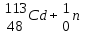 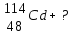 В3. Определите энергию связи ядра кремния . Масса ядра кремния 29,97376 а.е.м.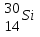 Часть СC1. При освещении ультрафиолетовым светом с частотой Гц металлического проводника с работой выхода 3,11 эВ выбиваются электроны. Чему равна скорость фотоэлектронов?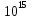 